10C180: PANEL FOR THE PROVISION OF LANDSCAPE & URBAN DESIGN SERVICESEXECUTION DATE:	24 October 2011EXPIRY DATE:	31 March 2018AS AT JULY 2017COMPANYLandscape DesignUrban DesignIrrigation System DesignAECOM Australia Pty Ltd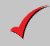 Arup Pty LtdAspect Studios Pty LtdAurecon Australia Pty LtdAustralian Water EnvironmentsCameron Irrigation Consulting Pty LtdGHD Pty LtdGreenhill Engineers Pty LtdHassell LtdHydroPlan Pty LtdJensen Planning & DesignOuterspace Landscape ArchitectsOxigen Pty LtdSMEC Australia Pty LtdTaylor Cullity LethleanWax Design Pty Ltd